Районный фестиваль ГТО16 мая 2024 года на учебно-спортивном комплексе «Лидер» прошел  третий районный фестиваль ГТО. Его участниками стали  312 представителей обучающихся из 33 школ района, 10 воспитанников детского сада № 429, 1 трудовой коллектив «Волгаэнерго» и 4 семейных команды. Это был настоящий праздник спорта и здорового образа жизни. Этому благоприятствовала замечательная погода и отличное настроение участников. Среди почетных гостей фестиваля были заместитель главы администрации Автозаводского района Белякова Ирина Анатольевна, которая обратились к присутствующим с приветственным словом. - начальник отдела общего и дополнительного образования управления общего образования Булатова Анна Анатольевна- начальник сектора по физической культуре и спорту Папазян Эдвард Гарикович-  руководитель центра тестирования ГТО города Нижнего Новгорода Лабутин Алексей Анатольевич. - заместитель директора по учебно-методической работе спортивной школы «Дворец спорта «Северная звезда», руководитель Центра тестирования Авдалян Светлана Михайловна.	Организацию тестирования на себя приняли учителя физической культуры общеобразовательных организаций района во главе с руководителем районного методического объединения Горбачевой Ларисой Николаевной. Работу с протоколами осуществлял центр тестирования «Северная звезда». Организационные мероприятия провели спортивный комитет и управление общего образования администрации Автозаводского района. А торжественное открытие и всю инфраструктуру для проведения  фестиваля обеспечила школа № 128.	После торжественного открытия все участники были распределены по площадкам и организованно прошли тестирование в рамках программы фестиваля.	Самые маленькие участники – воспитанники детского сада впервые принимали участие в фестивале. Они очень старались и у них отлично все получалось! А потом они наслаждались вкуснейшим сладким пирогом и  гречневой кашей. Во время награждения за лучшие результаты дошколятам вручили дипломы и каждому из них были вручены подарки от администрации Автозаводского района и центра тестирования ГТО города Нижнего Новгорода. 	Трудовой коллектив и семьи были награждены сразу после окончания тестирования. А награждение школьников еще впереди. Все баллы подсчитаны и можно назвать победителей: 1 место завоевала команда лицея № 36, 2 место у школы № 127, третье мест у команды школы № 128. Призы и дипломы предоставит центра тестирования ГТО города Нижнего Новгорода. 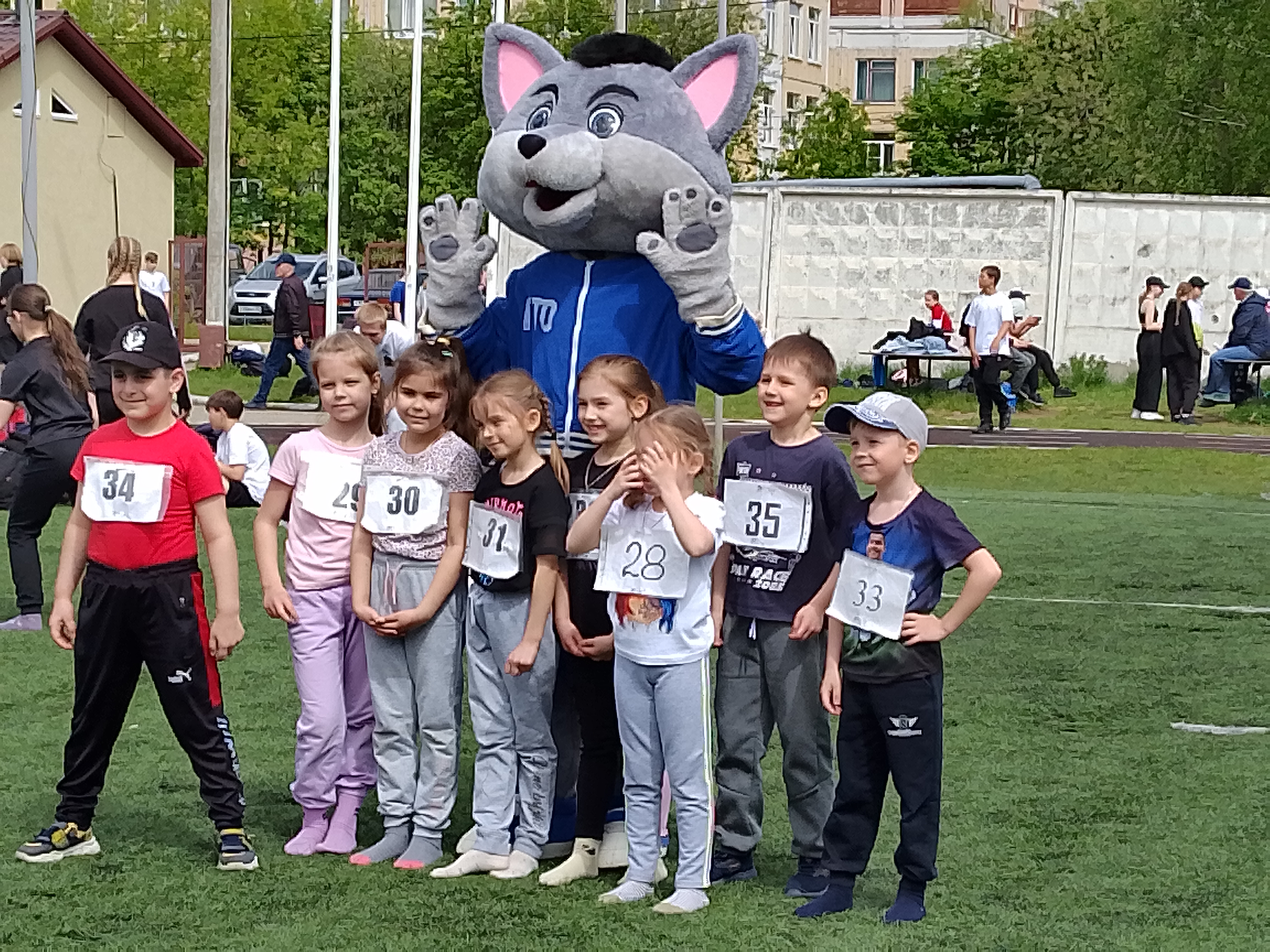 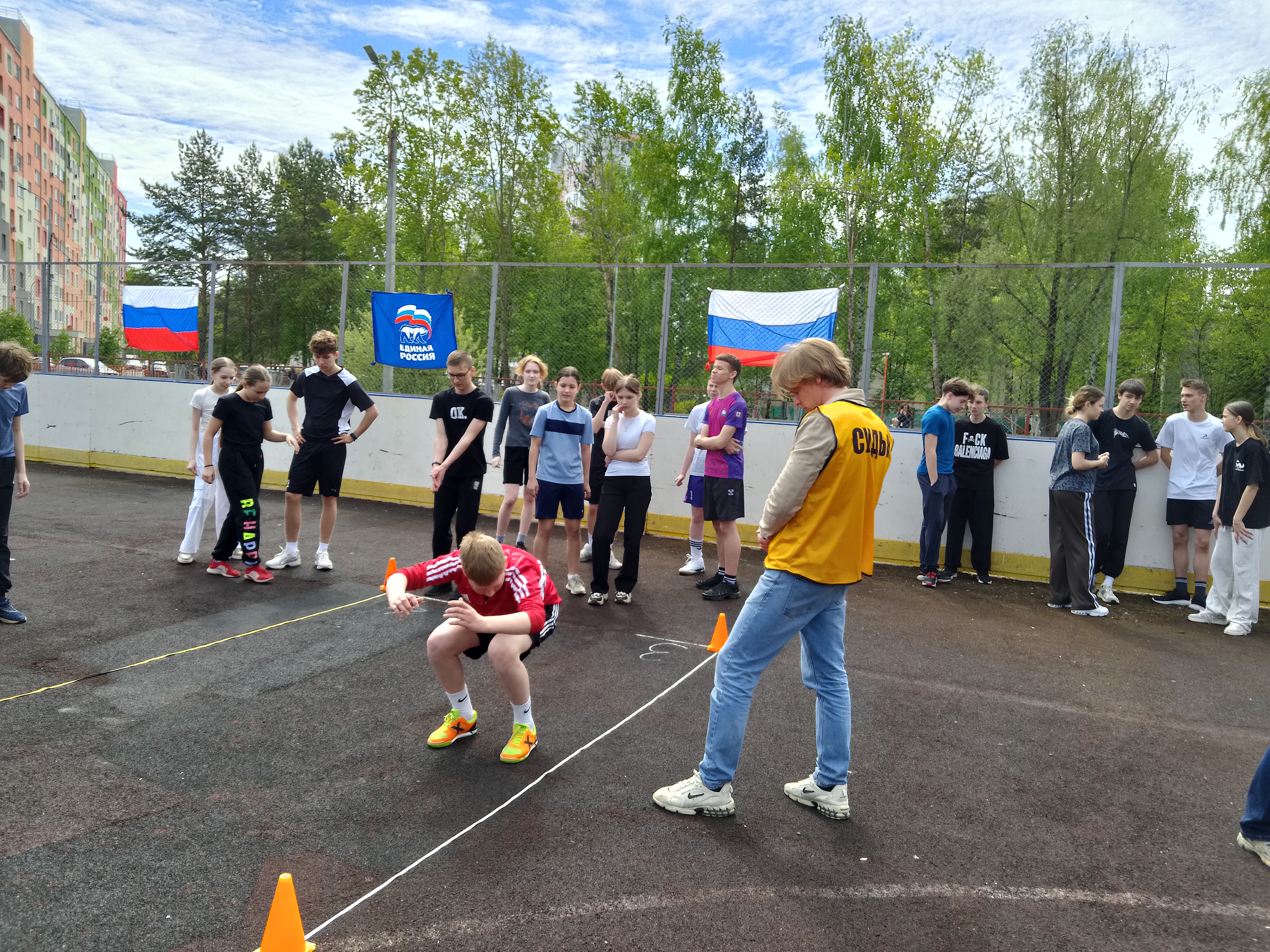 